ZLÍNSKÝ KRAJSKÝ FOTBALOVÝ SVAZ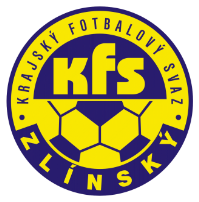 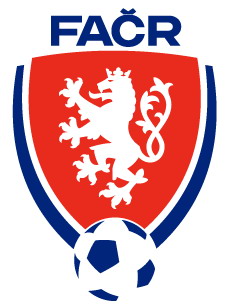 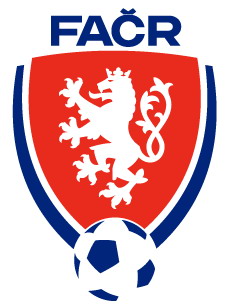 Hradská 854, 760 01 ZLÍNTel: 577 019 393Email: lukas@kfszlin.czIČO: 709 35 882N O M I N A C EReprezentace mužů Zlínského KFS na utkání Moravskoslezský KFS – Zlínský KFS v rámci Národního poháru KFS II.kolo________________________________________________________________Důbrava Robin		- FC Brumov			Gojš Jan			- TJ SkašticeSopůšek Roman		- TJ Spartak Hluk		Naňák Pavel			- FC TVD SlavičínŠvec Michal		- FK Luhačovice			Jakubowicz Adam		- FC TVD SlavičínŠvrček Jiří		- FC Strání			Vincour Martin			- FC TVD SlavičínŘihák Adam		- FC Strání			Daněk Simon			- SFK ELKO HolešovSpáčil Jan		- FC Strání			Mlčák Jakub			- SFK ELKO HolešovKašík Jakub		- SK Baťov 1930			Krajča Pavel			- TJ FS NapajedlaŠiška Patrik		- SK Baťov 1930			Žák Matěj			- SK HrachovecBršlica Pavel		- SK Baťov 1930			Juřica David			- FC BrumovNáhradníci:Pjajko Tomáš		- FC TVD Slavičín		Vitásek Roman			- SK Baťov 1930	Klečka Lukáš		- FC Slušovice			Hradil Dominik			- FC KvasiceGaletka Adam		- FC Kvasice			Malý Jakub                                    - SK Hrachovec	Pokorný Tomáš		- SK Hrachovec			Uhřík Tomáš			- SFK ELKO HolešovKošák Filip	 	– SFK ELKO Holešov		Staněk David			- FC TVD SlavičínTkadlec Radim		- FC Slušovice			Kvasnica Patrik			- FC SlušoviceLošťák Ivo		- FC Slušovice			Kubiš Matěj			- FC BrumovZapletal Vítek		- SK Baťov 1930			Opravil Pavel			- FC BrumovChovanec Marek	- FC Brumov							 Realizační tým:Trenér			Slončík Petr – mobil 603 164 229Asistent trenéra		Kachlík Alois – mobil 731 268 705Vedoucí mužstva		Labancz Petr – mobil 777 998 882  Masér			Miklík PetrZdravotník		Dobroslávková EvaManager		Zlínský Aleš  mobil 777 055 068Účel:	kvalifikační utkání 2. kola Národního poháru s výběrem Moravskoslezského KFS dne 18. října 2023 Sraz účastníků:	středa 18. října 2023 v 09.30 hod. na stadionu v Holešově, 10:00 – 10:45 hod. rozcvičení	11:00 hod. oběd, 11:45  hod. taktická příprava, 12:15 hod. odjezd do OstravyDoba a místo konání:	středa 18. října 2023, sportovní areál VISTA, Plzeňská 2, Ostrava – trávaUkončení akce:	18:00 hod. večeře, cca ve 21:00 hodin příjezd do HolešovaJízdné bude proplaceno na místě dle platných směrnic Zl KFS.				Hráči s sebou vezmou veškerou potřebnou výstroj (brankáři kompletní výstroj), tj. kopačky, chráničPřípadné omluvy je nutné okamžitě nahlásit trenérům. Případná nezdůvodněná neúčast bude předána k disciplinárnímu řízeníHráči včetně realizačního týmu jsou povinni vzít s sebou platný průkaz zdravotního pojištění:Radovan Lukáš				Aleš Zlínský,Bc.  				František Hubáček,PhDr.Sekretář Zl KFS			manager repre výběru Zl KFS		                    předseda Zl KFS